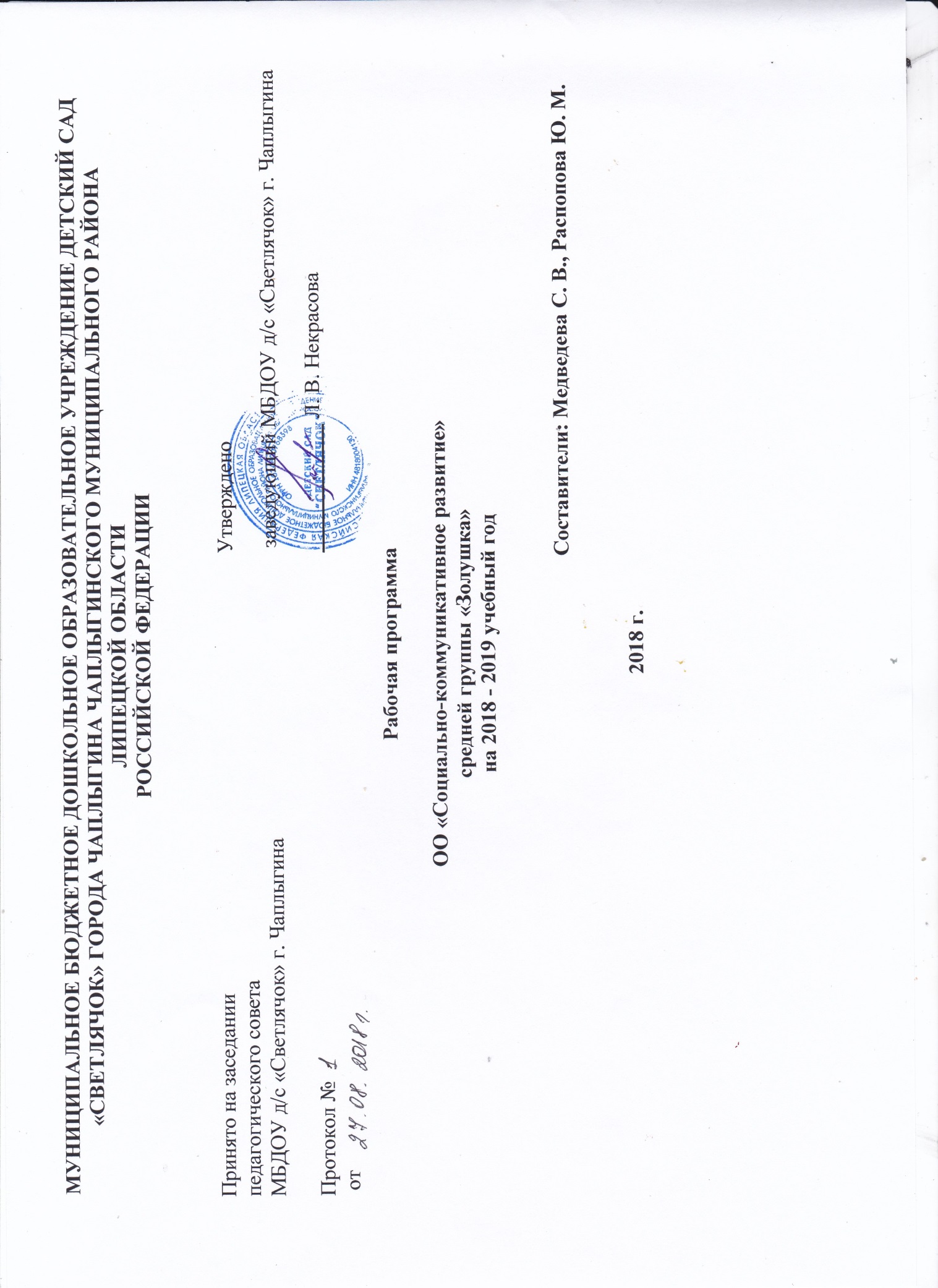 Содержание ПрограммыПояснительная запискаРабочая программа разработана в соответствии с основной образовательной программой дошкольного образования МБДОУ д/с «Светлячок» г. Чаплыгина, с учетом Федерального Государственного Образовательного Стандарта дошкольного образования (ФГОС ДО).Данная рабочая программа воспитателей средней группы разработана на основе следующих нормативных документов:Федеральный Закон «Об Образовании в РФ» от 29 декабря 2012 г. №273-ФЗ;Постановление от 15 мая 2013г. № 26 «Санитарно-эпидемиологические требования к устройству содержания и режима работы дошкольных образовательных организаций»;Приказ Министерства образования и науки РФ от 17 октября 2013 г. №1155 «Об утверждении Федерального Государственного Образовательного Стандарта дошкольного образования»;Приказ Министерства образования и науки РФ от 30 августа 2013 г. №1014 «Об утверждении порядка и осуществления образовательной деятельности по основным общеобразовательным программам дошкольного образования »;Основная образовательная программа МБДОУ д/с «Светлячок» г. Чаплыгина;Устав МБДОУ д/с «Светлячок» г. Чаплыгина;Положение о рабочей программе педагогов МБДОУ д/с «Светлячок» г. Чаплыгина. Возрастные особенности от 5 до 7 летРебенок 5-6 лет стремится познать себя и другого человека как представителя общества (ближайшего социума), постепенно начинает осознавать связи и зависимости в социальном поведении и взаимоотношениях людей. В 5-6 лет дошкольники совершают положительный нравственный выбор (преимущественно в воображаемом плане).Несмотря на то, что, как и в 4-5 лет, дети в большинстве случаев используют в речи слова-оценки «хороший» - «плохой», «добрый» - «злой», значительно чаще начинают употреблять и более точный словарь для обозначения моральных понятий - «вежливый», «честный», «заботливый» и др.Качественные изменения в этом возрасте происходят в поведении дошкольников - формируется возможность саморегуляции, т.е. дети начинают предъявлять к себе те требования, которые раньше предъявлялись им взрослыми. Так, они могут, не отвлекаясь на более интересные дела, доводить до конца малопривлекательную работу (убирать игрушки, наводить порядок в комнате и т.п.). Это становится возможным благодаря осознанию детьми общепринятых норм и правил поведения и обязательности их выполнения. Ребенок эмоционально переживает не только оценку его поведения другими, но и соблюдение им самим норм и правил, соответствие его поведения своим морально-нравственным представлениям. Однако соблюдение норм (дружно играть, делиться игрушками, контролировать агрессию и т.д.), как правило, в этом возрасте возможно лишь во взаимодействии с теми, кто наиболее симпатичен, с друзьями.В возрасте от 5 до 6 лет происходят изменения в представлениях ребенка о себе. Эти представления начинают включать не только характеристики, которыми ребенок наделяет себя настоящего, в данный отрезок времени, но и качества, которыми он хотел бы или, наоборот, не хотел бы: обладать в будущем. Эти представления пока существуют как образы реальных людей или сказочных персонажей («Я хочу быть таким, как Человек-Паук», «Я буду как принцесса» и т.д.). В них проявляются усваиваемые детьми этические нормы. В этом возрасте дети в значительной степени ориентированы на сверстников, большую часть времени проводят с ними в совместных играх и беседах, оценки и мнение товарищей становятся существенными для них. Повышается избирательность и устойчивость взаимоотношений с ровесниками. Свои предпочтения дети объясняют успешностью того или иного ребенка в игре («с ним интересно играть» и т.п.) или его положительными качествами («она хорошая», «он не дерется» и пр.).В 5-6 лет у ребенка формируется система первичной гендерной идентичности, поэтому после 6 лет воспитательные воздействия на формирование ее отдельных сторон уже гораздо менее эффективны. В этом возрасте дети имеют дифференцированное представление о своей гендерной принадлежности по существенным признакам (женские и мужские качества, особенности    проявления    чувств,    эмоций,    специфика    тендерного    поведения).Дети оценивают свои поступки в соответствии с гендерной принадлежностью, прогнозируют возможные варианты разрешения различных ситуаций общения с детьми своего и противоположного пола, осознают необходимость и
целесообразность выполнения правил поведения во взаимоотношениях с детьми разного пола, замечают проявления женских и мужских качеств в поведении окружающих взрослых, ориентируются на социально одобряемые образцы женских и мужских проявлений людей, литературных героев и с удовольствиемпринимают роли достойных мужчин и женщин в игровой, театрализованной и др.	видах	деятельности. При обосновании выбора сверстников противоположного пола мальчики опираются на такие качества девочек, как красота, нежность, ласковость, а девочки - на такие, как сила, способность заступиться за другого. При этом, если мальчики обладают ярко выраженными женскими качествами, то они отвергаются «мальчишеским» обществом, девочки же принимают в свою компанию таких мальчиков. В 5-6 лет дети имеют представление о внешней и внутренней красоте мужчин и женщин. Устанавливают связи между профессиями мужчин и женщин и их полом.Существенные изменения происходят в этом возрасте в детской игре, а именно, в игровом взаимодействии, в котором существенное место начинает занимать совместное обсуждение правил игры. Дети часто пытаются контролировать действия друг друга - указывают, как должен вести себя тот или иной персонаж. В случаях возникновения конфликтов во время игры дети объясняют партнеру свои действия или критикуют их действия, ссылаясь на правила.При распределении детьми ролей для игры в этом возрасте можно иногда наблюдать и попытки совместного решения проблем («Кто будет...?»). Вместе с тем согласование своих действий, распределение обязанностей у детей чаще всего возникает еще по ходу самой игры. Усложняется игровое пространство. Например, в игре «Театр» выделяются «Сцена» и «Гримерная». Игровые действия становятся разнообразными.Вне игры общение детей становится менее ситуативными. Они охотно рассказывают о том, что с ними произошло: где были, что видели и т.д. Дети внимательно слушают друг друга, эмоционально сопереживают рассказам друзей.Более совершенной становится крупная моторика. Ребенок этого возраста способен к освоению сложных движений: может пройти по неширокой скамейке и при этом даже перешагнуть небольшое препятствие; умеет отбивать мяч о землю одной рукой несколько раз подряд. Уже наблюдаются отличия в движениях мальчиков и девочек (у мальчиков - более порывистые, у девочек - мягкие, плавные, уравновешенные), общей конфигурации тела в зависимости от пола ребенка. Активно формируется осанка детей, правильная манера держаться. Посредством целенаправленной и систематической двигательной активности укрепляются мышцы и связки. Развиваются выносливость (способность достаточно длительное время заниматься физическими упражнениями) и силовые   качества   (способность   применения   ребенком   небольших   по   величине усилий на протяжении достаточно длительного времени). Ловкость и развитие мелкой моторики проявляются в более высокой степени самостоятельности ребенка при самообслуживании, дети практически не нуждаются в помощи взрослого, когда одеваются и обуваются. Некоторые дети могут обращаться со шнурками - продевать их в ботинок и завязывать бантиком.К 5 годам они обладают довольно большим запасом представлений об окружающем, которые получают благодаря своей активности, стремлению задавать вопросы и экспериментировать. Представления об основных свойствах предметов еще более расширяются и углубляются. Ребенок этого возраста уже хорошо знает основные цвета и имеет представления об оттенках (например, может показать два оттенка одного цвета: светло- красный и темно-красный). Дети шестого года могут рассказать, чем отличаются геометрические фигуры друг от друга. Для них не составит труда сопоставить между собой по величине большое количество предметов: например, расставить по порядку 7-10 тарелок разной величины и разложить к ним соответствующее количество ложечек разного размера. Возрастает способность ребенка ориентироваться в пространстве. Если предложить ему простой план комнаты, то он сможет показать кроватку, на которой спит. Освоение времени все еще не совершенно. Отсутствует точная ориентация во временах года, днях недели.Внимание детей становится более устойчивым и произвольным. Они могут заниматься не очень привлекательным, но нужным делом в течение 20- 25 минут вместе с взрослым. Ребенок этого возраста уже способен действовать по правилу, которое задается взрослым (отобрать несколько фигур определенной формы и цвета, отыскать на картинке изображение предметов и заштриховать их определенным образом).Объем памяти изменяется не существенно. Улучшается ее устойчивость. При этом для запоминания детьми уже могут использоваться несложные приемы и средства (в качестве «подсказки» могут выступать карточки или рисунки).На шестом году жизни ребенка происходят важные изменения в развитии речи. Для детей этого возраста становится нормой правильное произношение звуков. Сравнивая свою речь с речью взрослых, дошкольник может обнаружить собственные речевые недостатки. Ребенок шестого года жизни свободно использует средства интонационной выразительности: может читать стихи грустно, весело или торжественно, способен регулировать громкость голоса и темп речи в зависимости от ситуации (громко читать стихи на празднике или тихо делиться     своими  секретами  и  т.п.). Дети     начинают     употреблять обобщающие  слова, синонимы, антонимы, оттенки значений  слов, многозначные слова. Словарь детей также активно пополняется существительными,	обозначающими	названия профессий, социальных учреждений (библиотека, почта, универсам, спортивный клуб и т.д.); глаголами, обозначающими трудовые действия людей разных профессий, прилагательными и наречиями, отражающими качество действий, отношение людей к профессиональной деятельности. Могут использовать в речи сложные случаи грамматики: несклоняемые существительные, существительные множественного числа в родительном падеже, следовать орфоэпическим нормам языка. Способны к звуковому анализу простых трех звуковых слов.Дети учатся самостоятельно строить игровые и деловые диалоги, осваивая правила речевого этикета, пользоваться прямой и косвенной речью. В описательном и повествовательном монологе способны передать состояние героя, его настроение, отношение к событию, используя эпитеты, сравнения.Круг чтения ребенка 5-6 лет пополняется произведениями разнообразной тематики, в том числе связанной с проблемами семьи, взаимоотношений с взрослыми, сверстниками, с историей страны. Малыш способен удерживать в памяти большой объем информации, ему доступно «чтение с продолжением». Дети приобщаются к литературному контексту, в который включается еще и автор, история создания произведения. Практика «анализа» текстов, работа с иллюстрациями способствует углублению читательского опыта, формированию читательских симпатий.Повышаются возможности безопасности жизнедеятельности ребенка 5-6 лет. Это связано с ростом осознанности и произвольности поведения, преодолением эгоцентрической позиции (ребенок становится способным встать на позицию другого). Развивается прогностическая функция мышления, что позволяет ребенку видеть перспективу событий, предвидеть (предвосхищать) близкие и отдаленные последствия действий и поступков собственных и других людей.Трудовая деятельность. В старшем дошкольном возрасте (5-6 и 6-7 лет) активно развиваются планирование и самооценивание трудовой деятельности (при условии сформированности всех других компонентов детского труда). Освоенные ранее виды детского труда выполняются качественно, быстро, осознанно. Становится возможным освоение детьми разных видов ручного труда.В процессе восприятия художественных произведений, произведений музыкального и изобразительного искусства дети способны осуществлять выбор того (произведений, персонажей, образов), что им больше нравится, обосновывая его с помощью элементов эстетической оценки. Эмоционально откликаются на те произведения искусства, в которых переданы понятные им чувства и отношения, различные эмоциональные состояния людей, животных, борьба добра со злом.Музыкально-художественная деятельность. В старшем дошкольном возрасте происходит существенное обогащение музыкальной эрудиции детей: формируются начальные представления о видах и жанрах музыки,
устанавливаются связи между художественным образом и средствами выразительности, используемыми композиторами, формулируются эстетические оценки и суждения, обосновываются музыкальные предпочтения, проявляется некоторая эстетическая избирательность. При слушании музыки дети обнаруживают большую сосредоточенность и внимательность. Совершенствуется качество музыкальной деятельности. Творческие проявления становятся более осознанными и направленными (образ, средства выразительности продумываются и сознательно подбираются детьми).В продуктивной деятельности дети также могут изобразить задуманное (замысел ведет за собой изображение). Развитие мелкой моторики влияет на совершенствование техники художественного творчества. Могут проводить узкие и широкие линии краской (концом кисти и плашмя), рисовать кольца, дуги, делать тройной мазок из одной точки, смешивать краску на палитре для получения светлых, темных и новых оттенков, разбеливать основной тон для получения более светлого оттенка, накладывать одну краску на другую. Дети в состоянии лепить из целого куска глины, моделируя форму кончиками пальцев, сглаживать места соединения, оттягивать детали пальцами от основной формы, украшать свои работы с помощью стеки и налепов, расписывать их. Совершенствуются и развиваются практические навыки работы с ножницами: дети могут вырезать круги из квадратов, овалы из прямоугольников, преобразовывать одни геометрические фигуры в другие: квадрат в несколько треугольников, прямоугольник - в полоски, квадраты и маленькие прямоугольники. Создавать из нарезанных фигур изображения разных предметов или декоративные композиции.Дети конструируют по условиям, заданным взрослым, но уже готовы к самостоятельному творческому конструированию из разных материалов. У них формируются обобщенные способы действий и обобщенные представления о конструируемых ими объектах.В целом ребенок 6-7 лет осознает себя как личность, как самостоятельный субъект деятельности и поведения.Дети способны давать определения некоторым моральным понятиям («добрый человек - это такой, который, всем помогает и хорошо относится, защищает слабых») и достаточно тонко их различать. Например, очень хорошо различают положительную окрашенность слова «экономный» и отрицательную -слова «жадный». Они могут совершать позитивный нравственный выбор не только в воображаемом плане, но и в реальных ситуациях (например, могут самостоятельно, без внешнего принуждения, отказаться от чего-то приятного в пользу близкого человека). Социально-нравственные чувства и эмоции достаточно устойчивы.К 6-7 годам ребенок уверенно владеет культурой самообслуживания: может самостоятельно обслужить себя, обладает полезными привычками, элементарными навыками личной гигиены; определяет состояние своего здоровья (здоров он или болен), а также состояние здоровья окружающих; может назвать и показать, что именно у него болит, какая часть тела, какой орган; владеет культурой приема пищи; одевается в соответствие с погодой, не переохлаждаясь и не утепляясь чрезмерно. Старший дошкольник уже может объяснить ребенку или взрослому, что нужно сделать в случае травмы (алгоритм действий) и готов оказать элементарную помощь самому себе  и другому(промыть глаза, промыть ранку, обработать ее, обратиться к взрослому за помощью) в подобных ситуациях.В основе произвольной регуляции поведения лежат не только усвоенные (или заданные извне) правила и нормы. Расширяется мотивационная сфера дошкольников 6-7 лет за счет развития таких социальных по происхождению мотивов, как познавательные, просоциальные (побуждающие делать добро), а также мотивов самореализации. Поведение ребенка начинает регулироваться также его представлениями о том, «что такое хорошо и что такое плохо». С развитием морально-нравственных представлений напрямую связана и возможность эмоционально оценивать свои поступки. Ребенок испытывает чувство удовлетворения, радости, когда поступает правильно, «хорошо». Он чувствует смущение, неловкость, когда нарушает правила, поступает «плохо». Общая самооценка детей представляет собой глобальное, положительное недифференцированное отношение к себе, которое формируется под влиянием эмоционального отношения со стороны взрослых.К концу дошкольного возраста происходят существенные изменения в эмоциональной сфере. С одной стороны у детей этого возраста более богатая эмоциональная жизнь, их эмоции глубоки и разнообразны по содержанию. С
другой стороны, они более сдержаны и избирательны в эмоциональных проявлениях. Продолжает развиваться способность детей понимать эмоциональное состояние другого человека - сочувствие - даже тогда, когда они непосредственно не наблюдают его эмоциональных переживаний. К концу дошкольного возраста у них формируются обобщенные эмоциональные представления, что позволяет им предвосхищать последствия своих действий. Это существенно влияет на эффективность произвольной регуляции поведения - ребенок не только может отказаться от нежелательных действий или вести себя «хорошо», но и выполнять неинтересное задание, если будет понимать, что полученные результаты принесут кому-то пользу, радость и т.п. Благодаря таким изменениям в эмоциональной сфере поведение дошкольника становится менее ситуативным и чаще выстраивается с учетом интересов и потребностей других людей.Сложнее и богаче по содержанию становится общение ребенка со взрослым. По-прежнему  нуждаясь в  доброжелательном  внимании,  уважении и сотрудничестве взрослого, ребенок при этом стремится как можно больше узнать о нем, причем круг его интересов выходит за рамки конкретного повседневного взаимодействия. Так, дошкольник внимательно слушает рассказы родителей о том, что у них произошло на работе, живо интересуется тем, как они познакомились, при встрече с незнакомыми людьми часто спрашивает, где они живут, есть ли у них дети, кем они работают и т.п. Развитие общения детей со взрослыми к концу 7-го года жизни создает отчасти парадоксальную ситуацию. С одной стороны, ребенок становится более инициативным и свободным в общении и взаимодействии со взрослым, с другой, очень зависим от его авторитета. Для него чрезвычайно важно делать все правильно и быть хорошим в глазах взрослого.Большую значимость для детей 6-7 лет приобретает общение между собой. Их избирательные отношения становятся устойчивыми, именно в этот период зарождается детская дружба. Дети охотно делятся своими впечатлениями, высказывают суждения о событиях и людях, расспрашивают о том, где были, что видели и т.п., то есть участвуют в ситуациях «чистого общения», не связанных с осуществлением других видов деятельности. При этом они могут внимательно слушать друг друга, эмоционально сопереживать рассказам друзей. Дети продолжают активно сотрудничать, вместе с тем, у них наблюдаются и конкурентные отношения - в общении и взаимодействии стремятся, в первую очередь, проявить себя, привлечь внимание других к себе. Однако у них есть все возможности придать такому соперничеству продуктивный и конструктивный характер, и избегать негативных форм поведения.В этом возрасте дети владеют обобщенными представлениям (понятиями) освоей гендерной принадлежности, устанавливают взаимосвязи между своей гендерной ролью и различными проявлениями мужских и женских свойств
(одежда, прическа, эмоциональные реакции, правила поведения, проявление собственного  достоинства). К семи       годам испытываю чувство удовлетворения, собственного  достоинства  в отношении своей гендерной  принадлежности, аргументировано обосновывают ее преимущества. Начинают осознанно выполнять правила поведения, соответствующие тендерной роли в быту, общественных местах, в общении и т.д., владеют различными способами действий и видами деятельности, доминирующими у людей разного пола, ориентируясь на типичные для определенной культуры особенности поведения мужчин и женщин. Осознают относительность мужских и женских проявлений (мальчик может плакать от обиды, девочка стойко переносить неприятности и т.д.); нравственную ценность поступков мужчин и женщин по отношению друг к другу. К 7 годам дети определяют перспективы взросления в соответствии с тендерной ролью, проявляют стремление к усвоению определенных способов поведения, ориентированных на выполнение будущих социальных ролей. Мальчики хотят пойти в школу и стать учениками: их привлекает новый социальный статус практически взрослого человека. Девочки хотят идти в школу с одобрения семьи и взрослых и появляется желание продемонстрировать свои достижения.В играх дети 6-7 лет способны отражать достаточно сложные социальные события - рождение ребенка, свадьба, праздник, война и др. В игре может быть несколько центров, в каждом из которых отражается та или иная сюжетная линия. Дети этого возраста могут по ходу игры брать на себя две роли, переходя от исполнения одной, к другой. Могут вступать во взаимодействия с несколькими партнерами по игре, исполняя как главную, так и подчиненную роли (например, медсестра выполняет распоряжения врача, но пациенты, в свою очередь выполняют ее указания).Продолжается дальнейшее развитие моторики ребенка, наращивание и самостоятельное использование двигательного опыта. Расширяются представления о самом себе, своих физических    возможностях, физическомоблике. Совершенствуются ходьба, бег, шаги становятся равномерными, увеличивается их длина, появляется гармония в движениях рук и ног. Ребенок способен быстро перемещаться, ходить и бегать, держать правильную осанку. По собственной инициативе дети могут организовывать подвижные игры и простейшие соревнования со сверстниками, В этом возрасте дети овладевают прыжками на одной и двух ногах, способны прыгать в высоту и в длину с места и с разбега при скоординированности движений рук и ног (зрительно-моторная координация девочек более совершенна). Могут выполнять разнообразные сложные упражнения на равновесие на месте и в движении, способны четко метать различные предметы в цель. В силу накопленного двигательного опыта и достаточно развитых физических качеств дошкольник этого возраста часто переоценивает свои возможности, совершает необдуманные физические действия.В этом возрасте происходит расширение и углубление представлений детей о форме, цвете, величине предметов. Дошкольник 6-7 лет не только может  различать  основные цвета спектра, но и их оттенки как по светлоте(например, красный и темно-красный), так и по цветовому тону (например, зеленый и бирюзовый). То же происходит и с восприятием формы - ребенок успешно различает как основные геометрические формы (квадрат, треугольник, круг и т.п.), так и их разновидности, например, овал от круга, пятиугольник от шестиугольника, не считая при этом углы и т.п. При сравнении предметов по величине старший дошкольник достаточно точно воспринимает даже не очень выраженные различия. Ребенок уже целенаправленно, последовательно обследует внешние особенности предметов. При этом он ориентируется не на единичные признаки, а на весь комплекс (цвет, форму, величину и др.).К концу дошкольного возраста существенно увеличивается устойчивость непроизвольного внимания, что приводит к меньшей отвлекаемости детей. Вместе с тем возможности детей сознательно управлять, своим вниманием весьма ограничены. Сосредоточенность и длительность деятельности ребенка зависит от ее привлекательности для него. Внимание мальчиков менее устойчиво.В 6-7 лет у детей увеличивается объем памяти, что позволяет им непроизвольно (т.е. без специальной цели) запомнить достаточно большой объем информации. Дети также могут самостоятельно ставить перед собой задачу что-либо запомнить, используя при этом простейший механический способ запоминания - повторение. Однако, в отличие от малышей, они делают это либо шепотом, либо про себя. Если задачу на запоминание ставит взрослый, ребенок может использовать более сложный способ - логическое упорядочивание: разложить запоминаемые картинки по группам, выделить основные события рассказа. Ребенок начинает относительно успешно использовать новое средство — слово (в отличие от детей старшего возраста, которые эффективно могут использовать только наглядно-образные средства - картинки, рисунки). С его помощью он анализирует запоминаемый материал, группирует его, относя к определенной категории предметов или явлений, устанавливает логические связи.  Но,  несмотря  на  возросшие  возможности  детей  6-7  лет  целенаправленно запоминать информацию с использованием различных средств и способов, непроизвольное запоминание остается наиболее продуктивным до конца дошкольного детства. Девочек отличает больший объем и устойчивость памяти.В 6-7 лет продолжается развитие наглядно-образного мышления, которое позволяет решать ребенку более сложные задачи, с использованием обобщенных наглядных средств (схем, чертежей и пр.) и обобщенных представлений о свойствах различных предметов и явлений. Действия наглядно-образного мышления (например, при нахождении выхода из нарисованного лабиринта) ребенок этого возраста, как правило, совершает уже в уме, не прибегая к практическим предметным действиям даже в случаях затруднений. Упорядочивание предметов (сериацию) дети могут осуществлять уже не только по убыванию или возрастанию наглядного признака предмета или явления (например, цвета или величины), но и какого-либо скрытого, непосредственно не наблюдаемого признака. Например, упорядочивание изображений видов транспорта, в зависимости от скорости их передвижения. Классифицируют изображения предметов также по существенным, непосредственно не наблюдаемым признакам. Например, по родовидовой принадлежности («мебель», «посуда», «Дикие животные»). Возможность успешно совершать, действия сериации и классификации во многом связана с тем, что на 7 году жизни в процесс мышления все более активно включается речь. Использование ребенком (вслед за взрослым) слова для обозначения существенных признаков предметов и явлений приводит к появлению первых понятий. Конечно же, понятия дошкольника не являются отвлеченными, теоретическими, они сохраняют еще тесную связь с его непосредственным опытом. Часто первые свои понятийные обобщения ребенок делает, исходя из функционального назначения предметов или действий, которые с ними можно совершать. Так, они могут объединить рисунок кошки с группой «дикие животные», «потому что она тоже может жить в лесу», а изображения девочки и платья будет объединены, «потому что она его носит».Мышление девочек имеет более развитый вербальный компонент интеллекта, однако, оно более детальное и конкретное, чем у мальчиков. Мальчики нацелены на поисковую деятельность, нестандартное решение задач, девочки ориентированы на результат, предпочитают типовые и шаблонные задания, отличаются тщательностью их исполнения.Речевые умения детей позволяют полноценно общаться с разным контингентом людей (взрослыми и сверстниками, знакомыми и незнакомыми). Дети не только правильно произносят, но и хорошо различают фонемы (звуки) и слова. Овладение морфологической системой языка позволяет им успешно образовывать достаточно сложные грамматические формы существительных, прилагательных, глаголов. Более того, в этом возрасте дети чутко реагируют на различные грамматические ошибки как свои, так и других людей, у них наблюдаются первые попытки осознать грамматические особенности языка. В своей речи старший дошкольник все чаще использует сложные предложения (с сочинительными      и      подчинительными      связями).      В     6-7      лет      увеличивается словарный запас. Дети точно используют слова для передачи своих мыслей, представлений, впечатлений, эмоций, при описании предметов, пересказе и т.п. Наряду с этим существенно повышаются и возможности детей понимать значения слов. Они уже могут объяснить малоизвестные или неизвестные слова, близкие или противоположные по смыслу, а также переносный смысл слов (в поговорках и пословицах). Причем детское понимание их значений часто весьма схоже с общепринятым.Целевые ориентиры     «3.2.3. При реализации Программы может проводиться оценка индивидуального развития детей. Такая оценка производится педагогическим работником в рамках педагогической диагностики (оценки индивидуального развития детей дошкольного возраста, связанной с оценкой эффективности педагогических действий и лежащей в основе их дальнейшего планирования). Результаты педагогической диагностики (мониторинга) могут использоваться исключительно для решения  образовательных задач.4.2. Целевые ориентиры дошкольного образования определяются независимо от форм реализации Программы, а также от ее характера, особенностей развития детей и Организации, реализующей Программу.4.3. Целевые ориентиры не подлежат непосредственной оценке, в том числе в виде педагогической диагностики (мониторинга), и не являются основанием для их формального сравнения с реальными достижениями детей. Они не являются основой объективной оценки соответствия, установленным требованиям образовательной деятельности и подготовки детей. Освоение Программы не сопровождается проведением промежуточных аттестаций и итоговой аттестации воспитанников».Выдержки из ФГОС ( Приказ Министерства образования и науки от 17 октября 2013 г.  № 1155)Целевые ориентиры образования в младенческом и раннем возрасте:ребенок интересуется окружающими предметами и активно действует с ними; эмоционально вовлечен в действия с игрушками и другими предметами, стремится проявлять настойчивость в достижении результата своих действий;использует специфические, культурно фиксированные предметные действия, знает назначение бытовых предметов (ложки, расчески, карандаша и пр.) и умеет пользоваться ими. Владеет простейшими навыками самообслуживания; стремится проявлять самостоятельность в бытовом и игровом поведении;владеет активной речью, включенной в общение; может обращаться с вопросами и просьбами, понимает речь взрослых; знает названия окружающих предметов и игрушек;стремится к общению со взрослыми и активно подражает им в движениях и действиях; появляются игры, в которых ребенок воспроизводит действия взрослого;проявляет интерес к сверстникам; наблюдает за их действиями и подражает им;проявляет интерес к стихам, песням и сказкам, рассматриванию картинки, стремится двигаться под музыку; эмоционально откликается на различные произведения культуры и искусства;у ребенка развита крупная моторика, он стремится осваивать различные виды движения (бег, лазанье, перешагивание и пр.).Целевые ориентиры на этапе завершения дошкольного образования:ребенок овладевает основными культурными способами деятельности, проявляет инициативу и самостоятельность в разных видах деятельности - игре, общении, познавательно-исследовательской деятельности, конструировании и др.; способен выбирать себе род занятий, участников по совместной деятельности;ребенок обладает установкой положительного отношения к миру, к разным видам труда, другим людям и самому себе, обладает чувством собственного достоинства; активно взаимодействует со сверстниками и взрослыми, участвует в совместных играх. Способен договариваться, учитывать интересы и чувства других, сопереживать неудачам и радоваться успехам других, адекватно проявляет свои чувства, в том числе чувство веры в себя, старается разрешать конфликты;ребенок обладает развитым воображением, которое реализуется в разных видах деятельности, и прежде всего в игре; ребенок владеет разными формами и видами игры, различает условную и реальную ситуации, умеет подчиняться разным правилам и социальным нормам;ребенок достаточно хорошо владеет устной речью, может выражать свои мысли и желания, может использовать речь для выражения своих мыслей, чувств и желаний, построения речевого высказывания в ситуации общения, может выделять звуки в словах, у ребенка складываются предпосылки грамотности;у ребенка развита крупная и мелкая моторика; он подвижен, вынослив, владеет основными движениями, может контролировать свои движения и управлять ими;ребенок способен к волевым усилиям, может следовать социальным нормам поведения и правилам в разных видах деятельности, во взаимоотношениях со взрослыми и сверстниками, может соблюдать правила безопасного поведения и личной гигиены;ребенок проявляет любознательность, задает вопросы взрослым и сверстникам, интересуется причинно-следственными связями, пытается самостоятельно придумывать объяснения явлениям природы и поступкам людей; склонен наблюдать, экспериментировать. Обладает начальными знаниями о себе, о природном и социальном мире, в котором он живет; знаком с произведениями детской литературы, обладает элементарными представлениями из области живой природы, естествознания, математики, истории и т.п.; ребенок способен к принятию собственных решений, опираясь на свои знания и умения в различных видах деятельности.Содержание образования ОО «Социально-коммуникативное развитие»«Социально-коммуникативное развитие направлено на усвоение норм и ценностей, принятых в обществе, включая моральные и нравственные ценности; развитие общения и взаимодействия ребенка со взрослыми и сверстниками; становление самостоятельности, целенаправленности и саморегуляции собственных действий; развитие социального и эмоционального интеллекта, эмоциональной отзывчивости, сопереживания, формирование готовности к совместной деятельности со сверстниками, формирование уважительного отношения и чувства принадлежности к своей семье и к сообществу детей и взрослых в Организации; формирование позитивных установок к различным видам труда и творчества; формирование основ безопасного поведения в быту, социуме, природе».(Приказ Минобрнауки России от 17.10.2013 N 1155 Об утверждении федерального государственного образовательного стандарта дошкольного образования,  п. 2.6)Объём образовательной нагрузки4.2. Формирование основ безопасного поведения в быту, социуме, природе (ОБЖ)Задачи:1.  Формировать  представления  детей об основных источниках и видах опасности в быту, на улице, в природе и способах безопасного поведения; о правилах безопасности дорожного движения в качестве пешехода и пассажира транспортного средства.2.  Формировать  умения самостоятельного безопасного поведения в повседневной жизни на основе правилСодержание образовательной деятельностиОбогащение представлений о разнообразии источников и причин опасности в быту, на улице, в природе, о типичных ошибках, в ситуациях,  опасных для жизни и здоровья  (пожар, мороз, гроза, жаркое солнце, купание в незнакомом водоеме, переход по льду, контакты с бездомными животными  и пр.). Представления о последствиях неосторожных действий (ушиб, обморожение, ожог,  укус и пр.). Освоение правил поведения на улице, при переходе проезжей части дороги. Знание  сигналов светофора, указателей перехода улицы, остановок транспорта.  Правила поведения с незнакомыми людьми: вступать в общение только в присутствии и  с  разрешения  родителей, не принимать угощения, подарки от незнакомых людей без согласия родителей, не открывать дверь чужим людям и пр.Достижения ребенка Представления ребенка о безопасном поведении достаточно осмысленны, может привести примеры правильного поведения в отдельных опасных ситуациях, установить связи между неправильными действиями и их последствиями для жизни. Ребенок умеет:  соблюдать правила безопасного поведения в подвижных играх, в спортивном зале; пользоваться под присмотром взрослого опасными бытовыми предметами (ножницы, иголки и пр.) и приборами; быть осторожным при общении с незнакомыми животными; соблюдать правила перехода дороги, правильно вести себя в транспорте.  Избегает контактов с незнакомыми людьми на улице; вступает в разговор с незнакомыми людьми только в присутствии родителей.Перспективно-тематическое планированиеВид деятельности: ОБЖ (формирование основ безопасного поведения в быту, социуме, природе)4.3.  Развиваем ценностное отношение к трудуЗадачи:1. Формировать у детей представления о профессиях, роли труда взрослых в жизни общества и каждого человека. Воспитывать уважение и благодарность к людям, создающим своим трудом разнообразные материальные и культурные ценности, необходимые современному человеку для жизни.2. Обеспечивать развитие самостоятельности и инициативы в труде, расширять диапазон обязанностей в элементарной трудовой деятельности по самообслуживанию, хозяйственно-бытовому, ручному труду и конструированию, труду в природе в объеме возрастных возможностей старших дошкольников.3. Способствовать развитию творческих способностей, позиции субъекта в продуктивных видах детского досуга на основе осознания ребенком собственных интересов, желаний и предпочтений.Содержание образовательной деятельностиТруд взрослых и рукотворный мир. Конкретные профессии и взаимосвязи между ними, содержание труда в соответствии с общей структурой трудового процесса: цель и мотив, материалы и предметы труда, инструменты и оборудование, набор трудовых действий, результат. (Архитекторы проектируют новые здания и мосты; строители осуществляют задуманное; шоферы подвозят строительный материал; менеджеры осуществляют продажу квартир.) Понимание роли современной техники и материалов в трудовой деятельности взрослых. Уважение к труду родителей, представление о материальном обеспечении семьи, ее бюджете.Самообслуживание и детский труд. Развитие самостоятельности в самообслуживании. Расширение объема процессов самообслуживания и хозяйственно-бытового труда (убрать игрушки, застелить свою постель, вытереть пыль, вымыть дома после еды чайную посуду). Освоение трудовых процессов, обеспечивающих ребенку возможность с небольшой помощью взрослого заботиться о своей одежде и обуви (почистить, высушить после прогулки).Представления о роли самообслуживания в заботе о здоровье: важность чистоты кожи, полоскания рта после еды. Участие в новых видах дежурства — по уголку природы, помощи педагогам при подготовке к занятиям. Освоение способов распределения коллективной работы по типу общего труда (объединение всех результатов детского труда в единый) и совместного выполнения трудового процесса, когда предмет труда переходит от одного участника труда к другому для выполнения действий. Представления о ручном труде и конструировании. Освоение умений создания поделок из бумаги, ткани, дерева, природного материала и конструкторов, способов конструирования из бросового материала, изготовление игрушек в технике оригами. Хозяйственная помощь детей в семье (совместно со взрослыми мыть посуду, поливать растения, кормить домашних животных, участвовать со взрослыми в приготовлении пищи и уборке квартиры).Достижения ребенка  Ребенок активен в стремлении к познанию разных видов труда и профессий, применению техники, современных машин и механизмов в труде. Бережно относится к предметному миру как результату труда взрослых, стремится участвовать в труде взрослых. Самостоятелен, инициативен в самообслуживании. С готовностью участвует со сверстниками в разных видах повседневного и ручного труда; при небольшой помощи взрослых планирует трудовой процесс, проявляет настойчивость, добивается нужного результата.Вид деятельности: трудоваяДошкольник входит в мир социальных отношенийЗадачи:Воспитание доброжелательного отношения к людям, уважения к старшим, дружеских взаимоотношений со сверстниками, заботливого отношения к малышам. Развитие добрых чувств, эмоциональной отзывчивости, умения различать настроение и эмоциональное состояние окружающих людей и учитывать это в своем поведении. Воспитание культуры поведения и общения, привычки следовать правилам культуры, быть вежливым по отношению к людям, сдерживать непосредственные эмоциональные побуждения, если они приносят неудобство окружающим. Развитие положительной самооценки, уверенности в себе, чувства собственного достоинства, желания следовать социально-одобряемым нормам поведения, осознание роста своих возможностей и стремление к новым достижениям. Замечает состояние взрослых и сверстников, их выражение в мимике, пантомимике, действиях, интонации речи (радость, веселье, огорчение, удивление, обида, доброта, нежность, восхищение). Развитие эмоциональной отзывчивости, освоение способов эмоциональной поддержки сверстника, взрослого, пожилого человека. Понимание того, что нельзя смеяться над недостатками внешности других детей, дразнить, давать прозвища; проявлять равнодушие к обиженному, слабому человеку.Содержание образовательной деятельности.Взаимоотношения и сотрудничество. Проявление доброжелательного отношения к сверстникам, уважения к взрослым. Овладение при поддержке взрослого умениями совместной деятельности: принимать общую цель, договариваться о способах деятельности и материалах, в процессе общего дела быть внимательными друг к другу, добиваться хорошего результата, выражать свое отношение к результату и взаимоотношениям («Все работали дружно, вырезали много красивых снежинок и теперь мы украсим ими нашу группу».). Освоение разных формы совместной деятельности и сотрудничества со сверстниками: работа парами, подгруппами, фронтально- вместе со всеми. Оценка результатов совместных действий. Правила культуры поведения, общения со взрослыми и сверстниками. Знакомство детей с правилами культуры поведения по отношению к взрослым и сверстникам. Упражнение в использовании культурных форм общения: обращаться к взрослым по имени и отчеству, на «вы», вежливо обращаться с просьбой, самостоятельно здороваться, прощаться, благодарить за помощь и заботу. Быть дружелюбным и справедливым по отношению к сверстникам. В разговоре смотреть на собеседника, говорить приветливо, не перебивать говорящего и не прерывать разговора, если он не закончен, избегать грубого тона в общении. Умение оценить поступки с позиции правил культуры поведения и общения.Семья. Обогащение представлений о семье, семейных и родственных отношениях: члены семьи, ближайшие родственники по линии матери и отца. Понимание того, как поддерживаются родственные связи (переписка, разговор по телефону, посещения, электронная почта), как проявляются в семье забота, любовь, уважение друг к другу. Знание некоторых семейных традиций, любимых занятий членов семьи. Представления о поведении в случае болезни кого-то из членов семьи, некоторые правила помощи больному. Правила отношения к пожилым людям в семье. Эмоции. Знакомство с разнообразием эмоциональных состояний взрослых и сверстников, их выражение в мимике, пантомимике, действиях, интонации речи (радость, веселье, огорчение, удивление, обида, доброта, нежность, восхищение). Развитие эмоциональной отзывчивости, освоение способов эмоциональной поддержки сверстника, взрослого, пожилого человека. Понимание того, что нельзя смеяться над недостатками внешности других детей, дразнить, давать прозвища; проявлять равнодушие к обиженному, слабому человеку.Достижения ребенка: ребенок положительно настроен по отношению к окружающим, охотно вступает в общение с близкими взрослыми и сверстниками, проявляет сдержанность по отношению к незнакомым людям; ориентируется на известные общепринятые нормы и правила культуры поведения в контактах со взрослыми и сверстниками; проявляет любовь к родителям, уважение к воспитателям, интересуется жизнью семьи и детского сада; в общении со сверстниками дружелюбен, доброжелателен, умеет принимать общий замысел, договариваться, вносить предложения, соблюдает общие правила в игре и совместной деятельности; различает разные эмоциональные состояния, учитывает их в своем поведении. Охотно откликается на просьбу помочь, научить сверстника тому, что хорошо освоил; имеет представления о том, что «хорошо и что плохо», в оценке поступков опирается на нравственные представления.Перспективно-тематическое планирование Вид деятельности: общение (нравственно-патриотическое воспитание)4.5. Развитие игровой деятельностиЗадачи развития игровой деятельности:Развивать умение играть на основе совместного со сверстниками сюжетосложения: сначала через передачу в игре знакомых сказок и историй, затем через внесение изменений в знакомый сказочный сюжет (введение новой роли, действия, события), впоследствии — через сложение новых творческих сюжетов. Обогащать содержание сюжетных игр детей на основе знакомства с явлениями социальной действительности и отношениями людей (школа, магазин, больница, парикмахерская, путешествия и др.), активизировать воображение на основе сюжетов сказок и мультипликационных фильмов. Совершенствовать умение следовать игровым правилам в дидактических, подвижных, развивающих играх. Развивать умение сотрудничать со сверстниками в разных видах игр: формулировать собственную точку зрения, выяснять точку зрения своего партнера, сравнивать их и согласовывать при помощи аргументации.Сюжетно-ролевые игры. Режиссерские игры и игра-фантазирование. Игровые импровизации и театрализация. Игра-экспериментирование с различными предметами и материалами: Игры с водой, льдом, снегом «Очистим воду»; Игры со светом «Пускаем солнечные зайчики»; Игры с магнитами, стеклом, резиной «Испытание магнита» (экспериментирование с магнитом); Игры с бумагой(оригами). Дидактические и развивающие игры. Игры с готовым содержанием и правилами.Достижения ребенка Присутствует предварительное обозначение темы игры и создание игровой обстановки. Ребенок заинтересован совместной игрой, эмоциональный фон общения — положительный. Согласовывает в игровой деятельности свои интересы и интересы партнеров, умеет объяснить замыслы, адресовать обращение партнеру. Характерно использование просьб, предложений в общении с партнерами. В сюжетных и театрализованных играх активность детей проявляется по-разному. Для детей-сочинителей наиболее интересны игры, которые осуществляются в вербальном плане. Заметен переход к игре-фантазированию, придумывание игровых событий преобладает над их практической реализацией через выполнение игровых действий. Для детей-исполнителей наиболее интересен процесс создания игровых образов в сюжетно-ролевой игре, управления персонажами в режиссерской игре. Для детей-режиссеров характерна высокая активность, как в инициировании игровых замыслов, так и в создании образов игровых персонажей. Они выступают  посредниками в разрешении спорных ситуаций, дирижируют замыслами игроков, способствуют их согласованию. Для детей – практиков интересны многоплановые игровые сюжеты, предполагающие вариативные переходы от игры к продуктивной деятельности и обратно. Часто продуктивная деятельность предшествует игре и обогащает игровой замысел. Ребенок проявляет интерес к игровому экспериментированию, к развивающим и познавательным играм. В играх с готовым содержанием и правилами действует в точном соответствии с игровой задачей и правилами.Вид деятельности: игровая5. Развивающая предметно – пространственная средаВ соответствии с комплексно-тематическим принципом планирования образовательного процесса в группе созданы следующие центры развития детей:Центр двигательной активностиЦентр сюжетно-ролевой игры: Куклы: большие, средние, маленькие пупсы.Коляски.Кроватки для кукол.Комплект кукольной одежды.Комплект кукольного постельного белья.6. Машины: грузовые большие, каталки, легковые.7. Светофор, дорожные знаки. 7. Наборы: «Больница», «Парикмахерская», «Магазин», «Кухня», «Строители», «Железная дорога».8. Комплект кухонной посуды.9. Комплект столовой посуды.10. Набор для уборки.11. Комплект игровой мягкой и корпусной мебели.Центр развивающих игрЦентр уединения: уютный диван с множеством мягких мини-подушек разных форм, мягкие игрушки; музыкальные записи с пением птиц, журчанием реки, шума леса.Центр конструирования: строительные детали: разнообразные по форме и величине пластины, бруски, цилиндры, конусы и др., образцы на рисунках, схемах, чертежах, фотографиях, природный материал: шишки, желуди, ягоды, ветки и др.  ЛЕГО-конструкторы: для мальчиков и для девочек с карточками, с рисунками, фотографиями, чертежами, схемами, блоки Дьенеша, танграмм, разрезные картинки, мозаика, пазлы.Центр театрализованной деятельности: Разные виды театра: пальчиковый, теневой, рукавичек, би-ба-бо, настольный, марионеток, фланелеграф.Костюмерная: костюмы для мальчиков и девочек, головные уборы для мальчиков и девочек, маски сказочных персонажей.Атрибуты: декорации к маленьким представлениям, сумки, галстуки, ленты, бусы и др.Разные виды ширм, фланелеграф, настольные театры: «Волк и семеро козлят», «Репка», «Три поросёнка»,«Кот, петух и дрозд», «Красная шапочка» и т. д.; набор игрушек для кукольного театра.Центр познавательно-исследовательской деятельностиЦентр книгиЦентр художественного творчестваЦентр трудовой деятельности:Картины, иллюстрации, дидактические игры, художественная литература, папки-передвижки по трудовой тематике и т.д.Алгоритмы накрывания на стол, мытья рук, карточки, фартуки для дежурства.Паспорт комнатных растений, все комнатные растения подписаны; пульверизатор, лейки, инструменты для ухода за растениями, клеенчатые фартуки; тазики, тряпочки для протирания пыли с листьев.Выносной материал для проведения трудовой деятельности на прогулке: детские лопатки для расчистки снега, грабли для уборки листвы и т. п.Центр безопасности дорожного движения: необходимые атрибуты, игрушки, дидактические пособия и игры. Макет улицы с дорожными знаками, машинками и фигурками людей.Центр музыкальной деятельностиЦентр информационный: материал, соответствующий тематике неделиЦентр краеведение: Государственная символика РФ, Липецкой области и города Чаплыгина;Предметы народно-прикладного искусства жителей народов, проживающих в Липецкой области и Чаплыгинском районе;Подборка детской художественной литературы и книги о Чаплыгине;Материалы по г. Чаплыгину.6. Расписание ОД7. Организация режима пребывания детей в МБДОУ д/с  « Светлячок» г. Чаплыгинастаршая группа(холодный период)8. Годовое комплексно-тематическое планирование9. Региональный компонентВнедрение в образовательный процесс дошкольного учреждения регионального компонента дает детям дошкольного возраста первоначальные представления основ региональной культуры на основе краеведения. Развивает у дошкольников интерес к малой родине, ее культурно-историческим и природным особенностям. Реализация регионального содержания образования осуществляется в четырех направлениях: природно-климатические особенности родного края, национально-культурные и исторические особенности края, ценностно-смысловая взаимосвязь поколений и символика края.Введение в образовательный процесс краеведческого материала оказывает положительный эффект на развитие музейной педагогики, способствует привлечению детей к участию в праздниках родного города, народных праздниках.Условия реализации регионального компонента предусматривают ознакомление дошкольников с родным краем через естественное вхождение в целостный образовательный процесс, который выстраивается на основе определения доминирующих целей базовой программы, решаемых на фоне краеведческого материала. Установление связи поколений и познание ближайшего окружения обязательно связывается с культурными традициями прошлого.В основу реализации регионального компонента положены следующие принципы:Принцип развивающего обучения - правильно организованное обучение «ведет» за собой развитие. (Л. С. Выготский).Принцип взаимодействия с социальными институтами - реализуется в сотрудничестве с семьёй, библиотекой, музеем школы и т. п.; в естественном включении краеведческого материала в программу дошкольного образования.Ознакомление с родным краем стало стержнем, вокруг которого интегрируются все виды детской деятельности.Принцип личностно-ориентированного общения - партнерство, соучастие и взаимодействие — приоритетные формы общения педагога с детьми. Принцип тематического планирования материала предполагает подачу изучаемого материала по тематическим блокам или направлениям.Принцип наглядности — широкое представление соответствующей изучаемому материалу наглядности: иллюстрации, слайды, фотографии родных пейзажей, памятников, достопримечательностей и т. д.;Принцип последовательности предполагает планирование изучаемого познавательного материала последовательно (от простого к сложному);Принцип занимательности - изучаемый материал должен быть интересным, увлекательным для детей, этот принцип формирует у детей желание выполнять предлагаемые виды непосредственно образовательной деятельности, стремиться к достижению результата.Содержание направлено на достижение целей формирования у детей интереса и ценностного отношения к родному краю через: - формирование любви к своему городу, краю, чувства гордости за него; - формирование общих представлений об окружающей природной среде (природных ресурсах, воде, атмосфере, почвах, растительном и животном мире Липецкой области, в частности Чаплыгинского района); -формирование общих представлений о своеобразии природы Липецкой области и родного города; - воспитание позитивного эмоционально-ценностного и бережного отношения к природе Липецкой области и родного города. Решение задач по реализации и освоению содержания регионального компонента, в  рамках ФГОС, осуществляется как в форме непосредственной образовательной деятельности, так и в форме совместной деятельности при организации режимных моментов. Расписание непосредственно образовательной деятельности составляется на основе, реализуемой в ДОУ Образовательной программы. Непосредственно образовательная деятельность регионального содержания реализуется через организацию различных видов детской деятельности или их интеграцию с использованием разнообразных форм и методов работы, выбор которых осуществляется педагогами самостоятельно в зависимости от контингента детей и решения конкретных образовательных задач в соответствии с перспективным планом. В течение дня должны реализовываться все образовательные области, как в непосредственно образовательной, так и в повседневной деятельности.Региональный компонент по своей природе многогранен, он объединяет все стороны личности: нравственную, умственную, эстетическое и физическое развитие. Предполагает воздействие на каждую из сторон для получения единого результата. Этому способствует совместная деятельность, интегрируемая в разных сочетаниях образовательных областей, включая фольклорные праздники и развлечения.Основные направления  реализации регионального компонентаРеализация регионального компонента предъявляет особые требования к организации предметно-развивающей среды в групповых комнатах. Поэтому расположение предметов и организация развивающей среды в различных возрастных группах имеют некоторые отличительные признаки.В группах младшего и среднего возраста – уголки социально-нравственного воспитания (фотоальбомы семьи, фотографии детского сада и ближайших к нему объектов). У старшего дошкольного возраста – уголки нравственно-патриотического воспитания и уголки регионального содержания (образцы символики края, альбомы: родословные семей воспитанников, профессии местности, родные фотопейзажи и выставки детских работ, гербарии растений Чаплыгинского района, дидактический материал, стена регионального содержания «Это русская сторонка – это родина моя» с плакатами и растениями гербария местности. Предлагаемый детям материал в обязательном порядке меняется в зависимости от изучаемых тематических блоков (макеты, портреты знаменитых односельчан, подборки фотографий, выставки и т. д.)10. Сотрудничество с семьей и социумомСоциальное партнерство с родителямиСодержание, формы и методы работы с родителями Вовлечение родителей в воспитательно-образовательный процесс: - консультации, беседы- родительские собрания- возможность присутствия родителей на ОД- участие родителей в мероприятиях группы, д/садаПовышение психолого-педагогических знаний: - индивидуальные, тематические консультации- беседы с родителями- открытые занятия- дни открытых дверей- анкетирование родителей- практические советы и рекомендации по интересующим вопросамЗадачи на год: Информировать родителей об особенностях развития детей 6 года жизни. Активизировать и обогащать воспитательные умения родителей. Привлекать родителей активно участвовать в жизни группы и детского сада. Поддерживать их уверенность в собственных педагогических возможностях. Повышать педагогический уровень родителей.   Формы работы с родителямиВзаимодействие со школойВзаимодействие с социумом11. Список методической литературы Бондаренко Т. М. Экологические занятия с детьми 5-6 лет: практическое пособие для воспитателей и методистов ДОУ. – Воронеж: ТЦ  «Учитель», 2002. -  159 с.Волчкова В. Н., Степанова Н. В. Конспекты занятий в старшей группе детского сада. Математика. Учебно-методическое пособие для воспитателей и методистов ДОУ. – Воронеж; ТЦ «Учитель», 2006. – 91 с.Волчкова В. Н., Степанова Н. В. Конспекты занятий в старшей группе детского сада. Познавательное развитие. Учебно-методическое пособие для воспитателей и методистов ДОУ. – Воронеж; ТЦ «Учитель», 2006. – 207 с.Волчкова В. Н., Степанова Н. В. Конспекты занятий в старшей группе детского сада. Экология. Практическое пособие для воспитателей и методистов ДОУ. – Воронеж: ЧП Лакоценин С. С., 2006. – 128 с.Деркунская В. А., Гусарова Т. Г., Новицкая В. А., Римаевская Л. С. Образовательная область «Безопасность». Как работать по программе «Детство»: Учебно-методическое пособие/ науч.ред. А. Г. Гогобридзе. – СПб.: ООО «ИЗДАТЕЛЬСТВО «ДЕТСТВО-ПРЕС», М.: ТЦ «СФЕРА», 2012. – 144 с.Дрязгунова В. А. Дидактические игры для ознакомления дошкольников с растениями. 1981, 80 с. Журнал «Дошкольное воспитание» № 2/1994; №8/1995; № 12 /1997; №1, 5, 6, 9/1998; № 2, 8, 10 /2002; № 1 – 4/2003; № 1/2006. Занятия и развлечения со старшими дошкольниками: разработки занятий, бесед, игр и развлечений на нравственные темы / авт.- сост. Л. Г. Арстанова. 2009, 247 с. Картотека Дидактических игр Картотека Сюжетно-ролевых игр Картотека театрализованных игр Мосалова Л. Л.  Я и мир: конспекты занятий по социально-нравственному воспитанию детей дошкольного возраста. СПб: «Детство-Пресс», 2010. – 80 с. – (Библиотека программы «Детство».) Мулько И. Ф. Социально-нравственное воспитание детей 5-7 лет: Методическое пособие. – М.: ТЦ Сфера, 2006. – 96 с. – (Программа развития) Основы безопасного поведения дошкольников: занятия, планирование, рекомендации /авт. - сост.  О. В. Чермашенцева. – Волгоград: Учитель, 2012. – 207 с. Панова, Е.Н. Дидактические игры-занятия в ДОУ (старший возраст) : практическое пособие для воспитателей и методистов ДОУ / Е.Н. Панова. – Воронеж: ТЦ 'Учитель', 2006. – 79 с. Петрова В. И. Этические беседы с детьми 4-7 лет: Нравственное воспитание в детском саду. Пособие для педагогов и методистов. – М.: Мозаика – Синтез, 2013. – 80 с. Сорокина А. И. Дидактические игры в детском саду, 1982, 96 с.Театр кукол и игрушек в детском саду: кукольные спектакли, эстрадные миниатюры для детей 3 = 7 лет / сост. О. П. Власенко.2009, 266 с.  Чего на свете не бывает? Под ред. О. М. Дьяченко, 1991, 64 с. Щеткин А. В. Театральная деятельность в детском саду. Для занятий с детьми 4-5 лет / Под ред. О. С. Горбуновой. – М.: Мозаика-Синтез, 2007. – 128 с. цв. вкл.СодержаниеСтр.Пояснительная записка2. Возрастные особенности детей от 5 до 7 лет3. Целевые ориентиры4. Содержание образования ОО «Социально-коммуникативное развитие»4.1. Объем образовательной нагрузки4.2. Формирование основ безопасного поведения в быту, социуме, природе (ОБЖ)4.3. Развиваем ценностное отношение к труду4.4. Дошкольник входит в мир социальных отношений4.5. Развитие игровой деятельности.5. Развивающая предметно-пространственная среда6. Расписание ОД7. Режим дня 8. Годовое комплексно-тематическое планирование9. Региональный компонент10. Сотрудничество с семьей и социумом11. Список методической литературыВиды деятельностиКоличество в неделюКоличество в месяцКоличество в годОБЖ (формирование основ безопасного поведения в быту, социуме, природе)1 раз в 2 недели218Месяц Неделя Тема ОДИсточник методической литературыСентябрь 1«По дороге в детский сад»«Основы безопасного поведения дошкольников»  занятия, планирование, рекомендации» О. В. Чермашенцева. Ст.14.Сентябрь 3«Труд  людей осенью.  Безопасные помощники»Конспект Октябрь 1«О правилах поведения в общественном транспорте»«Основы безопасного поведения дошкольников»  занятия, планирование, рекомендации». Ст.122.Октябрь 3«Предметы быта»«Основы безопасного поведения дошкольников»  занятия, планирование, рекомендации». Ст.149.Ноябрь 1Беседа о безопасном поведении по произведению С. Маршака «Сказка о глупом мышонке»«Образовательная область. Безопасность» В.А. Деркунская, Т.Г. Гусарова ст.58Ноябрь 3«Путешествие в мир исчезающих растений и животных»«Образовательная область. Безопасность» В.А. Деркунская, Т.Г. Гусарова ст.49Декабрь 1«Зимние забавы»«Основы безопасного поведения дошкольников»  занятия, планирование, рекомендации». Ст.119.Декабрь 3«Спички - причина пожара»«Основы безопасного поведения дошкольников»  занятия, планирование, рекомендации». Ст.76Январь 3«Безопасное творчество»«Основы безопасного поведения дошкольников»  занятия, планирование, рекомендации». Ст.163.Февраль1«Безопасность в спорте»Конспект Февраль3«Вечер веселых и находчивых»«Основы безопасного поведения дошкольников»  занятия, планирование, рекомендации». Ст.36.Март1«Правила поведения»«Образовательная область. Безопасность» В.А. Деркунская, ст.48Март3«Наблюдение за движением машин и работой водителя»«Основы безопасного поведения дошкольников»  занятия, планирование, рекомендации». Ст.24.Апрель1«Нас излечит,  исцелит добрый доктор Айболит»«Основы безопасного поведения дошкольников»  занятия, планирование, рекомендации». Ст.95Апрель3«Знает каждый гражданин этот номер – 01!»«Основы безопасного поведения дошкольников»  занятия, планирование, рекомендации». Ст.60Май 1«Сказка про колобка»«Основы безопасного поведения дошкольников»  занятия, планирование, рекомендации». Ст.168Май 3«Осторожно, огонь!»«Основы безопасного поведения дошкольников»  занятия, планирование, рекомендации». Ст.71Формы организации трудовой деятельностиСодержание и объём трудовых навыковСодержание и объём трудовых навыковМетодические приёмыФормы организации трудовой деятельностиВ помещенииНа участкеМетодические приёмыПоручение Приводить в порядок игровые уголки, убирать на место строительный материал, настольные игры, оборудование и материал для труда. Проверять, все ли осталось в порядке перед уходом на занятие, прогулку: порядок складывания одежды в шкафах, на стульях, состояние кроватей после их уборки детьми.Приводить в порядок кукол: мыть, причесывать, при необходимости менять одежду. Пришивать оторвавшиеся пуговицы. Отбирать игрушки, книги, коробки, подлежащие ремонту. Мыть и протирать игрушки, строительный материал.Мыть расчески, раскладывать мыло, протирать пол в умывальной, групповой комнатах. Менять полотенца.Протирать подоконники, мебель, мыть шкафчики для полотенец.Раскладывать комплекты чистого белья по кроватям. Расставлять стулья в определенном порядке.Наводить порядок в шкафах с оборудованием, приводить в порядок учебную доску, подготавливать тряпочку. Относить и приносить по просьбе взрослого предметы. Узнавать о чем-либо и сообщать воспитателю. Нарезать бумагу для аппликации, рисования, ручного труда. Тонировать бумагу (изобразительная деятельность) для своей группы и малышей. Высевать зерно на зеленый корм.Мастерить поделки, игрушки в подарок малышамОтбирать игрушки и выносной материал по поручению воспитателя, выносить их на участок. Собирать игрушки, приводить их в порядок перед уходом в помещение.Очищать песок от мусора. Поливать песок, собирать его в кучу. Убирать участок, веранду, постройки. Убирать снег. Освобождать от снега постройки. Скалывать подтаявшую корку льда. Сгребать снег в кучи для слеживания и изготовления построек. Делать снежные постройки, участвовать в постройке горки для малышей.Посыпать дорожки песком. Сгребать опавшие листья, укрывать ими растения. Пересаживать цветочные растения из грунта в горшки. Подкармливать птиц. Укрывать снегом кусты, нижние части стволов деревьев.Возить снег на грядки и цветники. Поливать участок из леекПоказ приемов работы, объяснение, напоминание, указания, наблюдение за работой детей. Опытно-исследовательская деятельность: постройки из сухого и мокрого песка, лепка из снега в морозную погоду и при оттепели. Беседы: «Почему важно, чтобы в группе был порядок», «Мы поможем малышам убирать участок», «Как зимуют деревья и кусты». Чтение: К. Мелихин «Светлая мечта». Дидактические игры: «У нас порядок»,«Все по своим местам», «Поучимся выполнять поручения (вне группы)»Дежурство СентябрьЗакреплять умение накрывать на стол, правильно раскладывать столовые приборы: ложку и нож - справа от тарелки, вилку - слева; полностью убирать со стола после еды. Закреплять навыки подготовки материала к занятиям по изобразительной деятельности: выставлять на отдельный стол материалы для лепки, рисования, аппликации, помогать товарищам готовить материал для занятияСентябрьЗакреплять умение накрывать на стол, правильно раскладывать столовые приборы: ложку и нож - справа от тарелки, вилку - слева; полностью убирать со стола после еды. Закреплять навыки подготовки материала к занятиям по изобразительной деятельности: выставлять на отдельный стол материалы для лепки, рисования, аппликации, помогать товарищам готовить материал для занятияБеседа об организации дежурства по занятиям (новые правила), объяснение, напоминание, указанияДежурство ОктябрьУчить нарезать бумажные салфетки, сметать щеткой со стола крошки на совок. Учить раскладывать материал для занятий по математике: счетные линейки, конверты со счетным материалом, помогать в уборке материала после занятий по изобразительной деятельностиОктябрьУчить нарезать бумажные салфетки, сметать щеткой со стола крошки на совок. Учить раскладывать материал для занятий по математике: счетные линейки, конверты со счетным материалом, помогать в уборке материала после занятий по изобразительной деятельностиПоказ приемов работы, объяснение, напоминание, уточнение, указанияДежурство НоябрьУчить дежурству по уголку природы: поливать растения, удалять сухие листья, вести календарь погоды. Закреплять навыки аккуратной уборки со стола. Заметать крошки с пола щеткой. Убирать со столов обрезки бумаги после занятий аппликациейНоябрьУчить дежурству по уголку природы: поливать растения, удалять сухие листья, вести календарь погоды. Закреплять навыки аккуратной уборки со стола. Заметать крошки с пола щеткой. Убирать со столов обрезки бумаги после занятий аппликациейПоказ, объяснение, напоминание.Беседы: «Организация дежурства по уголку природы», «Погода осенью» (по содержанию календаря природы за сезон)Дежурство ДекабрьЗакреплять умение быстро и аккуратно накрывать на стол и убирать со стола. Доставать из шкафа необходимый для занятия материал, располагать на специальном столе, помогать товарищам в подготовке его для занятия и уборке, протирать столы после занятий изобразительной деятельностью. Учить опрыскивать растения, высаживать в ящики лук для едыДекабрьЗакреплять умение быстро и аккуратно накрывать на стол и убирать со стола. Доставать из шкафа необходимый для занятия материал, располагать на специальном столе, помогать товарищам в подготовке его для занятия и уборке, протирать столы после занятий изобразительной деятельностью. Учить опрыскивать растения, высаживать в ящики лук для едыПоказ, объяснение, пояснение, напоминание.Беседа «Как ухаживать за растениями»Дежурство ЯнварьСледить за готовностью рабочих мест к занятиям, дополнять рабочие места недостающими материалами для занятий. Участвовать в подготовке пособий для музыкальных занятий. Учить высевать зерно на зеленый корм птицам. Высаживать бобовые растения для наблюденияЯнварьСледить за готовностью рабочих мест к занятиям, дополнять рабочие места недостающими материалами для занятий. Участвовать в подготовке пособий для музыкальных занятий. Учить высевать зерно на зеленый корм птицам. Высаживать бобовые растения для наблюденияУточнение, напоминание, указания, показ приемов посадки и посева. Беседа «Правила подготовки рабочего места к занятиям»Дежурство ФевральДелать бумажные заготовки для занятий аппликацией, участвовать в подготовке и расстановке пособий для физкультурных занятий, приводить в порядок рабочие места после занятий. Высаживать в ящики лук для еды.Готовить календарь погоды для итоговой беседы о зимеФевральДелать бумажные заготовки для занятий аппликацией, участвовать в подготовке и расстановке пособий для физкультурных занятий, приводить в порядок рабочие места после занятий. Высаживать в ящики лук для еды.Готовить календарь погоды для итоговой беседы о зимеУказания, напоминание, пояснение. Беседа «Погода зимой» (по содержанию календаря природы за сезон)Дежурство МартПо указанию воспитателя отсчитывать необходимый материал для занятий математикой, убирать его после занятий в шкафы. По заданию педагога тонировать бумагу для занятий изобразительной деятельностью.Сеять зерно на зеленый корм птицам, семена цветов и овощей на рассадуМартПо указанию воспитателя отсчитывать необходимый материал для занятий математикой, убирать его после занятий в шкафы. По заданию педагога тонировать бумагу для занятий изобразительной деятельностью.Сеять зерно на зеленый корм птицам, семена цветов и овощей на рассадуОбъяснение, пояснение, указания, показ приемов тонирования бумагиДежурство АпрельГотовить все материалы к занятиям изобразительной деятельностью, математикой.Ухаживать за посевами и посадками, черенковать комнатные растенияАпрельГотовить все материалы к занятиям изобразительной деятельностью, математикой.Ухаживать за посевами и посадками, черенковать комнатные растенияУказания, пояснение, напоминаниеДежурство МайВысаживать растения в грунт, ухаживать за ними. Готовить календарь погоды для итоговой беседы о веснеМайВысаживать растения в грунт, ухаживать за ними. Готовить календарь погоды для итоговой беседы о веснеБеседа «Погода весной» (по содержанию календаря природы за сезон)Коллективный трудСовместный: протирать строительный материал;стирать кукольное белье, наводить порядок в шкафу для раздевания, протирать стулья в групповой комнате, мыть игрушки, протирать шкаф для полотенец, ремонтировать книги (в том числе для малышей), мыть мячи, гимнастические палки в физкультурном зале.Общий: убираться в шкафах с игрушками, ремонтировать коробки от настольно-печатных игр, наводить порядок в игровых шкафах, протирать стулья в музыкальном зале, изготавливать украшения (в том числе для участка), элементы костюмов к праздникуУборка участка: подметать, собирать мусор, листву, поливать участок, песок, убираться на веранде, мыть игрушки, сгребать песок в кучу, убирать снег на участке - сгребать в кучи для слеживания и изготовления построек, очищать постройки от снега, свозить снег на грядки, газоны, клумбы, подгребать снег под деревья и кустыОбъяснение, пояснение, указания, помощь при распределении труда. Беседа о необходимости труда для общей пользы и помощи малышамМесяц Тема Источник методической литературыСентябрь1. Разговор о школе.Мосалова Л. Л. Я и мир. С. 60Сентябрь2. Беседа о лесе.Бондаренко Т. М. Экологические занятия с детьми 5-6 лет. С. 33.Сентябрь3. Труд людей осеньюВолчкова В. Н., Степанова Н. В. Конспекты занятий в старшей группе детского сада. Познавательное развитие с.24Сентябрь4. Путешествие в природу.Мулько И. Ф. Социально-нравственное воспитание детей 5 – 7 лет. С. 86Октябрь1. Наш родной город.Мосалова Л. Л. Я и мир. С. 63Октябрь2. Мы живем в России. Мулько И. Ф. Социально-нравственное воспитание детей 5 – 7 лет. С. 68Октябрь3. Что такое деньги.Мосалова Л. Л. Я и мир. С. 35Октябрь4. Разговор о профессиях.Мосалова Л. Л. Я и мир. С. 59Ноябрь1. Моя семья.Мосалова Л. Л. Я и мир. С. 50Ноябрь2. Добрые дела. Петрова В. И., Стульник Т. Д. Этические беседы с детьми 4-7 лет. С. 46Ноябрь3. Беседа об осени.Бондаренко Т. М. Экологические занятия с детьми 5-6 лет. С. 56Ноябрь4. Мы идем помогать растениям. Мулько И. Ф. Социально-нравственное воспитание детей 5 – 7 лет. С. 39Декабрь1. Зимовье зверей.Бондаренко Т. М. Экологические занятия с детьми 5-6 лет. С. 60.Декабрь2. Добрый и злой огонь.Мулько И. Ф. Социально-нравственное воспитание детей 5 – 7 лет. С. 31Декабрь3. Волшебные подарки.Волчкова В.Н. Степанова Н.В. Развитие речи с.45Декабрь4. Волшебница-зима.Волчкова В. Н., Степанова Н. В. Конспекты занятий в старшей группе детского сада. Экология. С. 67.Январь2. Правила дружной игры.Петрова В. И., Стульник Т. Д. Этические беседы с детьми 4-7 лет. С. 28Январь3. Павлово-Посадский платок.Мосалова Л. Л. Я и мир. С. 73Январь4. Здоровье – главная ценность человеческой жизни.Мосалова Л. Л. Я и мир. С.36Февраль1. Значение занятий физкультурой и спортом для сохранения здоровья. Мосалова Л. Л. Я и мир. С. 48Февраль2. Мы едем в городском транспорте. Мулько И. Ф. Социально-нравственное воспитание детей 5 – 7 лет. С. 18Февраль3. Наша армия.Конспект прилагается к рабочей программеФевраль4. Ткачество.Мосалова Л. Л. Я и мир. С. 75Март1. Моя мама.Петрова В. И., Стульник Т. Д. Этические беседы с детьми 4-7 лет. С. 20Март2. Вежливый человек. Что это значит?Мосалова Л. Л. Я и мир. С. 56Март3. Весна-красна.Волчкова В. Н., Степанова Н. В. Конспекты занятий в старшей группе детского сада. Экология. С. 94.Март4. Берегите книгу.Мулько И. Ф. Социально-нравственное воспитание детей 5 – 7 лет. С. 67Апрель1 Нужно ли беречь вещи?Мулько И. Ф. Социально-нравственное воспитание детей 5 – 7 лет. С. 38Апрель2. Покорение космосаКонспект прилагается к рабочей программе Апрель3. Столица РоссииМулько И. Ф. Социально-нравственное воспитание детей 5 – 7 лет. С. 70Апрель4. Правила поведения на дорогеМосалова Л. Л., с. 45Май 1. Экскурсия к памятнику защитникам Отечества.Май 2. Музыка и живопись украшают нашу жизньВолчкова В. Н., Степанова Н. В. Конспекты занятий в старшей группе детского сада. Познавательное развитие с. 104Май 3. Живая и мертвая водаМулько И. Ф. Социально-нравственное воспитание детей 5 – 7 лет. С. 42Май 4. О чем рассказали звериМулько И. Ф. Социально-нравственное воспитание детей 5 – 7 лет. С. 40МесяцСюжетно-ролевая играРежиссёрская играТеатрализованные игрыДидактические игры, игры с готовым содержанием и правиламиСтроительно-конструктивная играСентябрь1. «Школа»2.«Мореплаватели»3.«Почта»4.«Аптека»1. «Вы куда спешите, слон?»с.972. «Здорово,кума»с.983. «Проснулась Ульяна»с.984. «Радость» с.98Ж-л «Дошк. воспит.»№8/2002г.«Ёж и заяц»Ж-л «Дошк. воспит.» №5/1998г., с.751. «Кто где живёт» (Дрязгунова, с.53)2. «Помоги Чебурашке» (Панова, с.8)3. «Путешествие в страну вещей»(Сорокина с. 29)4. «Поищем и найдём волшебные слова» (Сорокина с.59)«Город мастеров»Октябрь1.«Магазин»2.«Игрушки у врача»3.«Детский сад»4.«Парикмахерская»1.«Чук, Чук, детям» Д.в. №8/02,с. 1032. «Наш козёл стрекозёл» с.1043. «Пошла Маня на базар» с.1044. «Белка с ветки в свой домишко» с.105«Дюймовочка»Дошк.воспит.№2/94 с.911.«Дома зверей» (Волчкова Степанова с.91)2. «Дорожные знаки» с.213 «Кто больше увидит» с.244. «Считай не ошибись» с.22«Мебель для гномиков»Ноябрь 1.«Семья»2.«В библиотеке»3.«Зоопарк»4.«День рождения Степашки»1.«Идёт петушок» Д.в. №10/02 с. 1162. «Заяц, заяц, чем ты занят?» с.1173. «Федул, что губы надул?» с 1174. «Бременские музыканты» с 118«Бременские музыканты» Д.в №8/02, с. 971.«Узнай растение» (Дрязгунова с. 492.»Разложи пропущенные фигуры» (Панова с 11)3. «Трудные виражи»(Дьяченко с. 40)4. «Волшебные кляксы» (Дьяченко с.37)«Вокзалы»Декабрь 1.«Кругосветное путешествие»2.«Школа»3.«Правила движения»4.«Мы спортсмены»1.«Аты-баты-шли солдаты» Д.в. №10/02 с.1182. «Я медведя поймал»с.1193. «Лягушонок» с.1194. «Ты мороз, мороз, мороз..» с.119Кукольный театр «Сказка о снежинке»Д.в.№1/1998 с.1181.«Наши помощники»(Сорокина с.31)2. «Головоломки с палочками» (Волчкова Степанова с.36)3. «Выложи сам» (Дьяченко, с.42)4. «Ночное путешествие в канун Нового года» (Сорокина с. 76)«Дома для гостей с другой планеты»Январь1.«На станции тех-го обслуживания»2.«Семья»3.«В кафе»4.«Парикмахерская»1.«Кот Леопольд» Д.в. №6/98, с.1332. «Паша и Маша» с.1393. «Приключения Буратино» с.1394. «Сказка о снежинке» с.134Спектакль «В гостях у Василисы» Д.в.№6/98, с.1321.«Найди что опишу» (Дрязгунова с.48)2. «Найди звук» (Ушакова, с 40)3. «Запомни картинки» (Дьяченко с. 29)4. «Кто где живёт?» (Дрязгунова с.53)«Дома многоэтажные»Февраль1.«Мы военные разведчики»2.«Аптека»3.«Пограничники»4.«Почта»1.«О чем разговаривают кошки?» Д.в. №1/03, с. 1142. «Как собака себе друга искала» №5/08 с.1303. «Белоснежка и семь гномов» №5/98, с.1314. «Красная шапочка» №12/97, с. 29Спектакль «Алёнушка и лиса» Д.в. №9/98, с. 1321.«Путешествие» (Сорокина,с.77)        2. «Природа и человек» (Бондаренко «Эколог. занят.» с. 813. «Путешествие по комнате» (Волчкова Степанова с.434. «Какого котёнка подарили Кате ?» (Бондаренко «Эколог. занят ,с 49)«Театры», «Сказочные дворцы»Март 1.«В кафе»2.«На дорогах города»3.«Мореплаватели»4.«Школа»1.«Перчатки»(по анг. Сказке)№1/03, с. 1152. «Алёнушка»(по стих. Благининой)с.1163. «Мотылёк» с 1164. «Лиса и петух» (р. н. с.)«Настольный театр «День рождения Чебурашки» (Д.в. №2/1994, с. 921.«Бывает не бывает»(Дьяченко,с.53)        2.Магазин «Семена» (Дрязгунова,с.45)  3. «Бензозаправочная станция»(Волчк.Степ.с.57)   4. «Кто где     живёт?» (Бондаренко,Эк.зан. с.104 «Грузовые машины»Апрель1.«Космонавты»2.«Космическое приключение»3.«Правила движения»4.«Магазин»1.«Идёт лисичка по мосту»№2/03,с. 932. «Идёт котинька из кухни» №2/03, с.903. «Огнехвостка» №2/03, с.904. «Прилетели воробышки в огород» №3/03, с. 112«Петя идёт в школу» Ж-л «Музыкальная палитра» №1/2006, с. 191. «Вниз по реке» (Дьяченко,с.61)2. «Секреты» (Дьяченко с.56)3. «Какой цифры не стало» (Волчкова Степанова с.61)4. «Какое время года?» (Сорокина, с.78)«Военные машины»Май 1.«Мы спортсмены»2.«Детский сад»3.«Игрушки у врача»4.«В библиотеке»1.«Скок -поскок» №4/03, с. 1102. «Ёжики смеются» №4/03, с. 1103. «Как пошли наши подружки танцевать» №4/03,с. 1114. «У бабушки козёл» №4/03, с.112«Дюймовочка» Д.в. №8/95, с. 241.«Кто, что, из чего и с чем?» (Сорокина с. 43)2. «Путешествие в страну часов» (Сорокина с. 51)3. «Узнаем, сколько и какие дни недели» (Сорокина с. 85)4. «Необыкновенное путешествие по времени» (Сорокина с. 82) «Пассажирский транспорт»Дни неделиВиды ОДВремя Понедельник1. ФЦКМ 2. Лепка/Аппликация3.Физкультура9.00 – 9.209.30 – 9.5515.40 – 16.05Вторник1.ФЭМП2.Музыка9.00 – 9.259.45 – 10.05Среда1.Развитие речи2.Физическая культура9.00 – 9.2515.40 – 16.05Четверг1. Подготовка к обучению грамоте2.Музыка9.00 – 9.2515.40 – 16.05Пятница1. Восприятие художественной литературы/ОБЖ2.Рисование/Конструирование3.Физическая культура9.00 – 9.209.30 – 9.5515.40-16.05Режим дняРежим дняПрием детей, самостоятельная деятельность, игры7.00-8.20Утренняя гимнастика8.20-8.35Подготовка к завтраку, завтрак8.35-8.50Самостоятельная деятельность, игры8.50-9.00Образовательная деятельность9.00-9.55Подготовка к прогулке, прогулка9.55-12.25Возвращение с прогулки, игры12.25-12.40Подготовка к обеду, обед12.40-13.00Подготовка ко сну, дневной сон13.00-15.00Подъем, воздушные процедуры15.00-15.20Подготовка полднику, полдник15.20-15.40Образовательная деятельность15.40-16.05Чтение художественной литературы16.05-16.15Подготовка к прогулке, прогулка16.15-17.10Возращение с прогулки, игры17.10-17.30Подготовка к ужину, ужин17.30-17.55Самостоятельная деятельность детей, уход детей домой17.55-19.00МесяцНазвание неделиИтоговое мероприятиеСентябрь1. Сегодня – дошколята, завтра – школьникиФотовыставка «Это мы»Сентябрь2. Осенняя пора, очей очарованьеВыставка рисунков «Осень золотая»Сентябрь3. Труд людей осеньюВыставка детского творчества «Дары осени»Сентябрь4. Земля  - наш общий домЭкскурсия в Центр туризмаОктябрь1. Мой городПроект «Герб города Чаплыгина»Октябрь2. Родная странаЭкскурсия в дом-музей купечестваОктябрь3. Мир предметов и техникиСоздание альбома «Помощники человека»Октябрь4. Труд взрослых. ПрофессииОсенний праздник Ноябрь1. Семья и семейные традицииВыставка рисунков «Моя любимая мама»Ноябрь2. Наши добрые делаВикторина «Доброта»Ноябрь3.Поздняя осеньЭкскурсия в музей «Осень глазами местных художников»Ноябрь4. Мир комнатных растенийДосуг «Бал цветов»Декабрь1. Зимушка-зимаВыставка рисунков «Зимушка-зима»Декабрь2. Будь осторожен!Проект «Будь осторожен!»Декабрь3. Готовимся к новогоднему праздникуВыставка дет. творч. «Вместо ёлки – новогодний букет»Декабрь4. Зимние чудесаПраздник «Новогодний маскарад»Январь2. Неделя зимних игр и забавРазвлечение «Колядки»Январь3. Неделя творчестваСоздание альбома детских работЯнварь4. Неделя познания. Зимушка хрустальнаяДосуг «Зимушка хрустальная»Февраль1. Друзья спортаДосуг «Зима для ловких, сильных, смелых»Февраль2. Юные путешественникиЭкскурсия в детскую библиотекуФевраль3. Защитники ОтечестваРазвлечение «Бравые солдаты»Февраль4. Народная культура  традицииПроект «Традиции русского народа»Март1. Женский праздникПраздник «Мама лишь одна бывает»Март2. Уроки вежливости и этикетаПраздник вежливости и послушанияМарт3. Весна пришла!Выставка рисунков «Первые весенние цветы»Март4. Неделя книгиИзготовление рукотворной книгиАпрель1.  Неделя здоровьяДень здоровьяАпрель2.Космические просторыФизкультурный досуг «Космические приключения»Апрель3. Юный гражданин«Папа, мама, я – спортивная семья»Апрель4. Дорожная азбукаРазвлечение «Приключение лесных жителей» (знание ПДД)Май1. 9 Мая Праздник «Этот День Победы»Май2. Искусство и культураЭкскурсия в дом-музей куколМай3. Опыты и экспериментыДосуг «Встреча с чудесами»Май4. Экологическая тропаКонкурс «На асфальте мелом мы рисуем лето!»№Направления взаимодействияСодержание регионального компонента1Физическое развитие и здоровьеНародные игры (хороводные, подвижные) Липецкой области2Познавательное развитие-природа (географические, климатические особенности) Чаплыгинского района;-растительный и животный мир;-знакомство с «Красной книгой» Липецкой области.3Социально –коммуникативное развитие1. Национально – культурные и исторические особенности района и области.-получение краеведческих сведений о родном городе (история возникновения города, особенности быта и семейного уклада предков);-знакомство и пополнение экспонатов в мини – музее «Русская изба»;-посещение краеведческого музея и «Дома мещанского быта»;-знакомство с символикой района.2. Ценностно – смысловая взаимосвязь поколений. -защитники Отечества (герои и ветераны Великой Отечественной войны, воины – интернационалисты, солдаты – проходящие срочную службу в современной Российской армии);-труженики города и района;- знаменитые люди Чаплыгинского района. 4 Речевое развитие-знакомство с произведениями устного народного творчества Липецкой области5Художественно – эстетическое развитие-знакомство с народными промыслами Липецкой области;-продуктивная деятельность по мотивам народных промыслов;-разучивание народных песен и танцев Липецкой области.МесяцНазвание мероприятия СентябрьШкола здоровья «Возрастные особенности детей старшего дошкольного возраста»Консультация «Азбука дорожного движения»День открытых дверей: «Знакомство с дошкольным образовательным учреждением: его традиции, правила, задачи воспитательно-образовательного процесса с учетом ФГОС.»Родительское собрание  «Новый учебный  год – новый этап в жизни детей старшей группы»                                                                                   ОктябрьИндивидуальные беседы с родителями о необходимости вакцинации против ОРВИ и гриппа.День открытых дверей «Речевое развитие ребенка»Участие в конкурсе-выставке поделок «Дорога глазами детей»Консультация для родителей «Что должен уметь ребенок 5-6 лет»Школа здоровья «Закаливание детей»НоябрьКонсультация «Речь взрослого - образец для подражания»Памятка для родителей «Как помочь птицам зимой»Практическая помощь «Изготовление кормушек»Школа здоровья «Питание детей в семье»ДекабрьПамятка для родителей «Как отвечать на детские вопросы»Консультация «Нравственное воспитание детей старшего дошкольного возраста»Родительское собрание «Спешите делать добро»Конкурс «Вместо ёлки – новогодний букет», Школа здоровья «Формирование у детей гигиенических навыков, режима дня дома»Январь     1. Консультация «Воспитательное значение совместных занятий взрослых с детьми физкультурой и спортом»      2. Школа здоровья «Профилактические прививки»     3. Индивидуальные беседы с родителями «Самостоятельность ребенка. Трудовые поручения»     4. Анкетирование родителей (тема по выбору воспитателя)Февраль Консультация «Эстетическое воспитание в семье»Школа здоровья «Закаливание – одна из форм профилактики простудных заболеваний детей»Памятка для родителей «Чаще читайте детям»Родительское собрание «Современные гаджеты в жизни семьи и ребенка»5. Педагогическая гостиная «Готова ли семья к поступлению ребенка в первый класс»МартШкола здоровья «Аллергические заболевания у детей»Консультация «Игры старших дошкольников и их воспитательное значение»Выставка детских рисунков «Мама – солнышко мое»АпрельКонсультация «Совместный труд детей и взрослых в семье»Школа здоровья «Как предупредить желудочно-кишечные заболевания»Конкурс «Пасхальная радость»Выставка рисунков «Дорога в космос»МайКонсультация «Экскурсия в природу»Помощь в создании цветника и игровой площадки на территории детского сада3. Выставка детских рисунков «Родина наша – нет её краше!»      4. Папка-передвижка для родителей «Этот День Победы»      5. Родительское собрание «Здравствуй, лето!»Название месяцаМероприятияСентябрь1.Ознакомительная экскурсия в школу «День знаний – праздничная линейка для учеников».2.Чтение «Первое сентября» С. Маршак, «В школу» З. АлександроваОктябрь1.Взаимопосещение педагогами уроков в нач. школе и ОД в детском саду.2.Беседы о школе, встречи с учениками нач. классов (бывшими дошкольниками).Ноябрь1.Ознакомительная экскурсия в школу для детей старшей группы «Рабочее место ученика».2.Чтение «Для чего ходят в школу?» Л. КашинскийДекабрь1.Беседа с детьми о том, как они готовятся к школе.2.С/р игра «Школа».3.Совместный Новогодний праздник дошкольников и учеников.Январь1.Постройки на участке детсада «Сказочный городок» (ученики и дошкольники).2.Д/игра «Первоклассник».Февраль1.Музыкально – литературное представление «Защитники Отечества» (ученики начальной школы).2.Чтение «Читалочка» В. Берестов.Март1.Круглый стол «Педагогика сотрудничества педагог – ребенок – родитель».2.С/р игра «Школа».3.Совместно с первоклассниками оформить выставку «Весна стучится в окна».Апрель1.Чтение стихов «Читалочка» В. Берестов, «В школу» З. Александрова.2.Совместная экскурсия с учениками нач. классов в спортивный комплекс «Солнечный».Май1.Родительское собрание с участием учителей начальной школы.2.Экскурсия в школу на линейку «Вот и закончен учебный год».Месяц Мероприятие Сентябрь Экскурсия в Центр туризма.Октябрь Экскурсия в детскую районную библиотеку.Экскурсия дом-музей купечества.Ноябрь Экскурсия в краеведческий музей.Апрель Встреча с сотрудниками ГИБДД.Май Экскурсия к памятнику павшим воинам.Экскурсия в музей «Боевой славы».Экскурсия в дом-музей кукол.